İşyeri ziyaretleri, yapılan planlama dahilinde gerçekleştirilmelidir. Ziyaret gerçekleştirilirken ilgililerine gösterilmek üzere personel kimlik kartı ve alınan onay hazır bulundurulmalıdır. İşyeri ziyaretleri aşağıda belirtilen konuları içermelidir;4.1. İş Sağlığı ve Güvenliği Hizmetleriİşyeri ziyareti, öncelikle işvereni ziyaret ile başlamalı ve işverene ziyaret amacının denetim değil bilgilendirici, eğitici ve tavsiye içerikli olduğu özellikle vurgulanmalı,İşverene iş sağlığı ve güvenliği kavramının önemi, amacı, işverenin yetki ve sorumlulukları anlatılmalı, Ziyaretler mümkünse yönetimden birinin eşliğinde gerçekleştirilmeli,İSG hizmeti ile ilgili detaylı bilgi alabileceği kurum/kuruluşların (HSGM/ÇSDB, SHM, İSGGM, İSGÜM, ÇASGEM, İş Teftiş Kurulu Başkanlığı, il sağlık müdürlüğü vb.) web adresleri ve varsa broşür/doküman vb. paylaşılmalı, Çalışanlar, işyeri kaynaklı riskler ile ortaya çıkabilecek hastalıklar ve mesleki maruziyetler hakkında bilgilendirilmeli,Varsa ildeki meslek hastalıkları klinik tanısı koymakla yetkilendirilmiş hastanelerin bu alanda sunduğu hizmetlerle ilgili bilgilendirmeler yapılmalı,6331 Sayılı İş Sağlığı ve Güvenliği Kanunu kapsamında İSG hizmetlerini nerelerden alabilecekleri (YİSGB, İSGB ve OSGB) hususunda bilgilendirmeler yapılmalı,İşverene İSG açısından alt işveren-üst işveren ilişkisi anlatılmalı,İSG hizmetlerini alırken işverenlerin nelere dikkat etmeleri gerektiği hususlarında bilgilendirmeler yapılmalıdır. Bu amaçla;İşverenin dışarıdan (YİSGB/OSGB) İSG hizmeti alıp almadığı, alıyor ise bu hizmetten memnuniyet durumu,Hizmet sunucusu tarafından verilen İSG hizmetlerinin neler olduğu,Sağlık gözetimi, risk değerlendirmeleri ve eğitimler gibi zorunlu faaliyetler hakkında işverenin bilgi sahibi olup olmadığı hususları ile ilgili bilgi edinilmeli ve konuyla ilgili işverenin ve/veya ilgililerin soruları cevaplandırılmalı,4.2. Sağlığı Geliştirici Halk Sağlığı FaaliyetleriZiyaret sırasında SHM’lerde verilen hizmetler hakkında bilgilendirme yapılmalıdır. Bu amaçla:Beslenme DanışmanlığıFiziksel AktiviteKronik Hastalıklara YaklaşımSigara Bırakma MerkezleriBağımlılıkla Mücadele ve FarkındalıkKoruyucu Ağız Diş SağlığıPsiko-Sosyal DanışmanlıkEvlilik Öncesi DanışmanlıkKadın Üreme Sağlığı DanışmanlığıKETEM FaaliyetleriGebe Sınıfı Eğitimleri vb. gibi halk sağlığı hizmetleri hakkında bilgilendirme yapılmalı ve uygun merkezlere yönlendirilmesi sağlanmalıdır.4.3. Koruyucu Sağlık HizmetleriSağlık Bakanlığının erişkinlere de bağışıklama hizmeti sunduğunun anlatılması gerekmektedir. Bu kapsamda özellikle sektörel mesleki risk faktörlerine göre çalışanların aile hekimlerine müracaat ederek devletimizin ücretsiz olarak sunduğu aşılama hizmetlerinden de faydalanabilecekleri ve böylece olası mesleki risklerden ve hastalıklardan korunabileceği mutlaka anlatılmalıdır. Bu amaçla genişletilmiş bağışıklama programında yer alan aşıların faydaları anlatılarak aile hekimlerine yönlendirilmelidir. 5- BİLDİRİM Ekipler tarafından ziyaret edilen işyerlerinde işveren ile birlikte EK’ de yer alan “İşyeri Ziyaret Formu” doldurulup müştereken imza altına alınacaktır. Söz konusu doldurulan formlar bir sonraki ayın 10’una kadar bağlı bulundukları il sağlık müdürlüklerinin çalışan sağlığı birimlerine iletilecektir.İl sağlık müdürlüklerinin çalışan sağlığı birimleri tarafından il düzeyinde toplanan “İşyeri Ziyaret Formu” formlarının doldurulduğu ayı takip eden ayın 20’sine kadar Halk Sağlığı Genel Müdürlüğü Çalışan Sağlığı Dairesi Başkanlığının hsgm.izbildirim@saglik.gov.tr elektronik posta adresine bildirimi yapılacaktır.KISALTMALAR:AÇSHB	: Aile, Çalışma ve Sosyal Hizmetler BakanlığıÇASGEM	: Çalışma ve Sosyal Güvenlik Eğitim ve Araştırma MerkeziÇSDB		: Çalışan Sağlığı Dairesi Başkanlığı  DSÖ		: Dünya Sağlık ÖrgütüHSGM	: Halk Sağlığı Genel MüdürlüğüİSG		: İş Sağlığı ve GüvenliğiİSGB		: İşyeri Sağlık ve Güvenlik BirimiİSGGM	: İş Sağlığı ve Güvenliği Genel Müdürlüğü İSGÜM	: İş Sağlığı ve Güvenliği Araştırma ve Geliştirme Enstitüsü BaşkanlığıKKD		: Kişisel Koruyucu DonanımOSGB		: Ortak Sağlık ve Güvenlik BirimiSHM		: Sağlıklı Hayat MerkezleriTSM		: Toplum Sağlığı Merkezivb.		: ve benzeriYİSGB	: Yetkilendirilmiş İş Sağlığı ve Güvenliği BirimiZİYARETİ GERÇEKLEŞTİRENLER				                            	İŞVERENİŞYERİ ZİYARET FORMU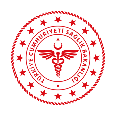 İŞYERİ ZİYARET FORMUİŞYERİ ZİYARET FORMUİŞYERİ ZİYARET FORMUİşyeri AdıZiyaret TarihiTelefon NoTehlike SınıfıÇalışan SayısıSektör/NACE KoduAdresİşyeri AdıEvetHayırİşverene iş sağlığı ve güvenliği kavramının önemi, amacı, işverenin yetki ve sorumlulukları anlatıldı mı?İşverene iş sağlığı ve güvenliği kavramının önemi, amacı, işverenin yetki ve sorumlulukları anlatıldı mı?İSG hizmeti ile ilgili detaylı bilgi alabileceği kurum/kuruluş (HSGM/ÇSDB, SHM, İSGGM, İSGÜM, ÇASGEM, İş Teftiş Kurulu Başkanlığı, il sağlık müdürlüğü vb.) ve varsa broşür/doküman vb. paylaşıldı mı?İSG hizmeti ile ilgili detaylı bilgi alabileceği kurum/kuruluş (HSGM/ÇSDB, SHM, İSGGM, İSGÜM, ÇASGEM, İş Teftiş Kurulu Başkanlığı, il sağlık müdürlüğü vb.) ve varsa broşür/doküman vb. paylaşıldı mı?Çalışanlar, işyeri kaynaklı riskler ile ortaya çıkabilecek hastalıklar ve mesleki maruziyetler hakkında bilgilendirildi mi?Çalışanlar, işyeri kaynaklı riskler ile ortaya çıkabilecek hastalıklar ve mesleki maruziyetler hakkında bilgilendirildi mi?Varsa ildeki meslek hastalıkları klinik tanısı koymakla yetkilendirilmiş hastanelerin, bu alanda sunduğu hizmetlerle ilgili bilgilendirmeler yapıldı mı?Varsa ildeki meslek hastalıkları klinik tanısı koymakla yetkilendirilmiş hastanelerin, bu alanda sunduğu hizmetlerle ilgili bilgilendirmeler yapıldı mı?6331 Sayılı İş Sağlığı ve Güvenliği Kanunu kapsamında İSG hizmetlerini nerelerden alabilecekleri (YİSGB, İSGB ve OSGB) hususunda bilgilendirmeler yapıldı mı?6331 Sayılı İş Sağlığı ve Güvenliği Kanunu kapsamında İSG hizmetlerini nerelerden alabilecekleri (YİSGB, İSGB ve OSGB) hususunda bilgilendirmeler yapıldı mı?İSG hizmetlerini alırken, işverenlerin nelere dikkat etmeleri gerektiği hususlarında bilgilendirmeler yapıldı mı?İSG hizmetlerini alırken, işverenlerin nelere dikkat etmeleri gerektiği hususlarında bilgilendirmeler yapıldı mı?İşveren dışarıdan İSG hizmeti alıyor mu? İşveren dışarıdan İSG hizmeti alıyor mu? İşveren almış olduğu İSG hizmetinden memnun mu? (Cevabın “HAYIR” olması halinde sebebi bu alana yazılacak)İşveren almış olduğu İSG hizmetinden memnun mu? (Cevabın “HAYIR” olması halinde sebebi bu alana yazılacak)İşverene, İSG açısından alt işveren-üst işveren ilişkisi anlatıldı mı? 	İşverene, İSG açısından alt işveren-üst işveren ilişkisi anlatıldı mı? 	Ziyaret sırasında SHM’lerde verilen sağlığı geliştirici halk sağlığı faaliyetleri hakkında bilgilendirme yapıldı mı?Ziyaret sırasında SHM’lerde verilen sağlığı geliştirici halk sağlığı faaliyetleri hakkında bilgilendirme yapıldı mı?Koruyucu sağlık hizmetleri hakkında bilgilendirme yapıldı mı?Koruyucu sağlık hizmetleri hakkında bilgilendirme yapıldı mı?ÖNERİ VE TALEPLERÖNERİ VE TALEPLERÖNERİ VE TALEPLERÖNERİ VE TALEPLER